PŘIHLÁŠKAJméno a příjmení dítěte: ___________________________________Třída: _____________Mám zájem o návštěvu zájmového kroužku:1. ___________________________________________________________2. ___________________________________________________________3. ___________________________________________________________Podpis rodiče: ______________________________Telefon na rodiče: ___________________________Závaznou přihlášku odevzdejte do 25. 9. 2020 Mgr. Lence ŘádkovéKroužky začnou pracovat od 1. 10. 2020Poplatky budou hrazeny platbou na Účet školy od 1. 10. 2020NABÍDKA ZÁJMOVÝCH KROUŽKŮ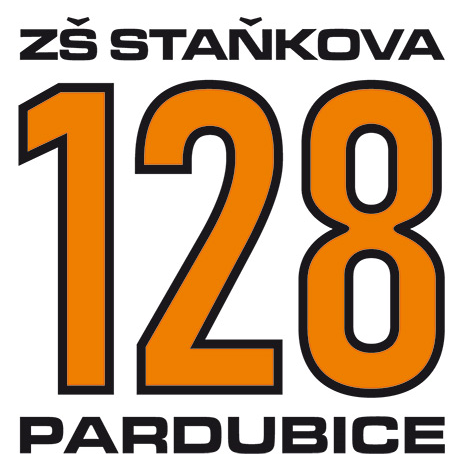 školní rok 2020/2021NABÍDKA ZÁJMOVÝCH KROUŽKŮna školní rok 2020/2021Vážení rodiče,již tradičně naše škola připravila pestrou nabídku zájmových kroužků, kterými chceme alespoň částečně vyplnit volný čas Vašich dětí.Zájmové kroužky organizujeme pro děti v rámci doplňkové činnosti školy. Naší snahou bude, aby činnost v kroužcích byla kvalitní a finanční zatížení pro vaši rodinu co nejnižší. Uvedené ceny jsou poplatkem na celý rok, není-li v textu uvedeno jinak. Do kroužků, u kterých jsou červeně označeny kontaktní údaje, se budete jejich prostřednictvím přihlašovat přímo. Na ostatní kroužky se přihlašujte prostřednictvím přiložené přihlášky. Základní cena zahrnuje mzdové prostředky a provozní náklady. Základní cena 60 minutového kroužku je 1780 Kč. Ostatní navýšení ceny zahrnuje úhradu materiálu (u kroužku keramiky např hlína, glazury, pomůcky, částečná úhrada provozu keramické pece).V letošním roce se budou kroužky platit pouze bezhotovostně. S platbou vyčkejte do 1. 10. 2020 Jako variabilní symbol budete používat identifikační číslo dítěte, do jiných sdělení napíšete přesný název kroužku, který budete platit. Číslo účtu je 10006-520524/0600.Ve pátek 25. 9. vám na webových stránkách školy oznámíme, které kroužky budou otevřeny. Toto je zároveň nejzazší termín odevzdání přihlášky (z tohoto důvodu plaťte až od 1. 10.). Kroužek se otevírá při počtu nejméně 10 zájemců. 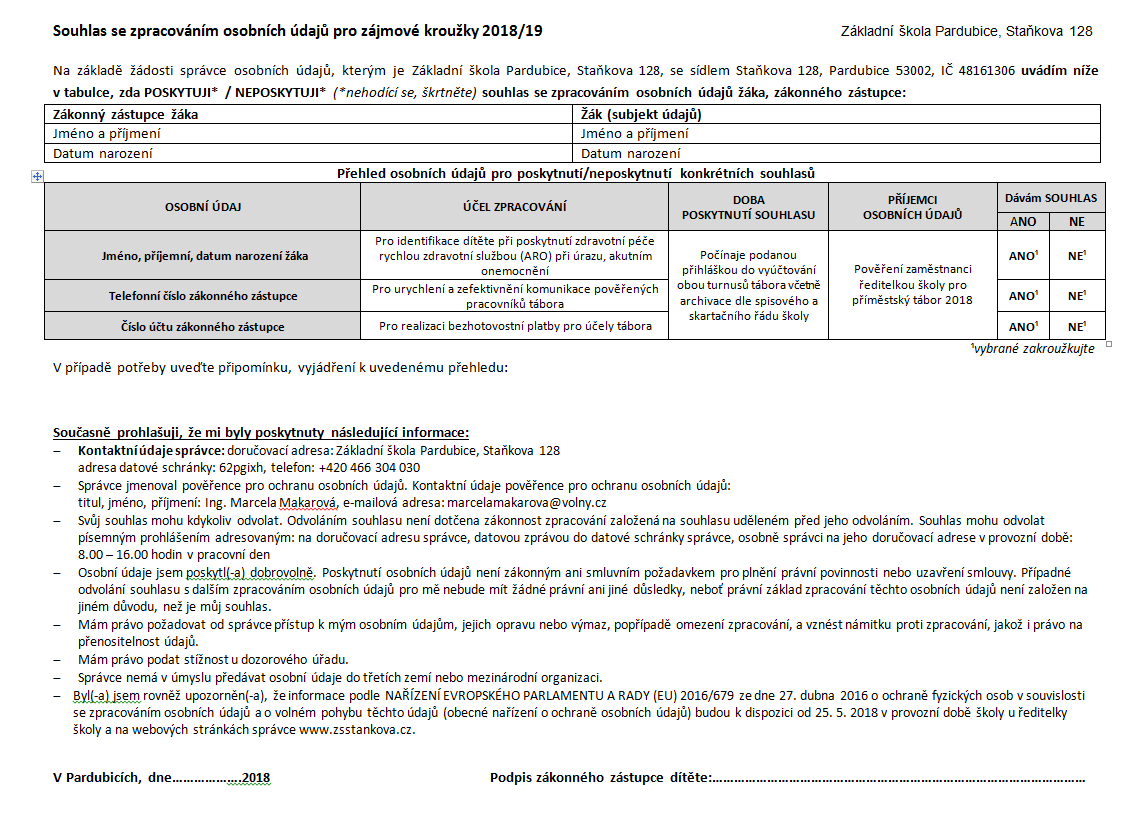 Věda nás baví 1Ročník: 1. – 5.Věda nás baví 1Ročník: 1. – 5.Věda nás baví 1Ročník: 1. – 5.Cena: 1420 KčSt 14.00-15.0014 lekcí, délka lekce 60 min.Kroužek pro děti VĚDA NÁS BAVÍ – děti se v kroužku hravou a zábavnou formou seznámí s taji vědních oborů (fyzika, chemie, astronomie, přírodopis), postaví si ekologický automobil, fungující model trávicí soustavy, zjistí, jak vznikají mapy nebo proniknou do tajemství stavby periskopu apod. Zkrátka vyzkouší si, jaké to je, stát se na chvíli malým vědcem. Lekce jsou naprosto bezpečné a vhodné už pro děti od 6 do 12 let. Přihlášky a více informací na webu VĚDA NÁS BAVÍ. https://www.vedanasbavi.cz › krouzky-pro-deti-prihlaskaKroužek pro děti VĚDA NÁS BAVÍ – děti se v kroužku hravou a zábavnou formou seznámí s taji vědních oborů (fyzika, chemie, astronomie, přírodopis), postaví si ekologický automobil, fungující model trávicí soustavy, zjistí, jak vznikají mapy nebo proniknou do tajemství stavby periskopu apod. Zkrátka vyzkouší si, jaké to je, stát se na chvíli malým vědcem. Lekce jsou naprosto bezpečné a vhodné už pro děti od 6 do 12 let. Přihlášky a více informací na webu VĚDA NÁS BAVÍ. https://www.vedanasbavi.cz › krouzky-pro-deti-prihlaskaKroužek pro děti VĚDA NÁS BAVÍ – děti se v kroužku hravou a zábavnou formou seznámí s taji vědních oborů (fyzika, chemie, astronomie, přírodopis), postaví si ekologický automobil, fungující model trávicí soustavy, zjistí, jak vznikají mapy nebo proniknou do tajemství stavby periskopu apod. Zkrátka vyzkouší si, jaké to je, stát se na chvíli malým vědcem. Lekce jsou naprosto bezpečné a vhodné už pro děti od 6 do 12 let. Přihlášky a více informací na webu VĚDA NÁS BAVÍ. https://www.vedanasbavi.cz › krouzky-pro-deti-prihlaskaKroužek pro děti VĚDA NÁS BAVÍ – děti se v kroužku hravou a zábavnou formou seznámí s taji vědních oborů (fyzika, chemie, astronomie, přírodopis), postaví si ekologický automobil, fungující model trávicí soustavy, zjistí, jak vznikají mapy nebo proniknou do tajemství stavby periskopu apod. Zkrátka vyzkouší si, jaké to je, stát se na chvíli malým vědcem. Lekce jsou naprosto bezpečné a vhodné už pro děti od 6 do 12 let. Přihlášky a více informací na webu VĚDA NÁS BAVÍ. https://www.vedanasbavi.cz › krouzky-pro-deti-prihlaskaKroužek pro děti VĚDA NÁS BAVÍ – děti se v kroužku hravou a zábavnou formou seznámí s taji vědních oborů (fyzika, chemie, astronomie, přírodopis), postaví si ekologický automobil, fungující model trávicí soustavy, zjistí, jak vznikají mapy nebo proniknou do tajemství stavby periskopu apod. Zkrátka vyzkouší si, jaké to je, stát se na chvíli malým vědcem. Lekce jsou naprosto bezpečné a vhodné už pro děti od 6 do 12 let. Přihlášky a více informací na webu VĚDA NÁS BAVÍ. https://www.vedanasbavi.cz › krouzky-pro-deti-prihlaskaKroužek pro děti VĚDA NÁS BAVÍ – děti se v kroužku hravou a zábavnou formou seznámí s taji vědních oborů (fyzika, chemie, astronomie, přírodopis), postaví si ekologický automobil, fungující model trávicí soustavy, zjistí, jak vznikají mapy nebo proniknou do tajemství stavby periskopu apod. Zkrátka vyzkouší si, jaké to je, stát se na chvíli malým vědcem. Lekce jsou naprosto bezpečné a vhodné už pro děti od 6 do 12 let. Přihlášky a více informací na webu VĚDA NÁS BAVÍ. https://www.vedanasbavi.cz › krouzky-pro-deti-prihlaskaKroužek pro děti VĚDA NÁS BAVÍ – děti se v kroužku hravou a zábavnou formou seznámí s taji vědních oborů (fyzika, chemie, astronomie, přírodopis), postaví si ekologický automobil, fungující model trávicí soustavy, zjistí, jak vznikají mapy nebo proniknou do tajemství stavby periskopu apod. Zkrátka vyzkouší si, jaké to je, stát se na chvíli malým vědcem. Lekce jsou naprosto bezpečné a vhodné už pro děti od 6 do 12 let. Přihlášky a více informací na webu VĚDA NÁS BAVÍ. https://www.vedanasbavi.cz › krouzky-pro-deti-prihlaskaTaneční kroužek Select Dance Ročník: 1. – 5.Taneční kroužek Select Dance Ročník: 1. – 5.Michal KováčMichal KováčMichal KováčSt 15.30 – 16.30Cena: 1000 Kč/pololetíSt 15.30 – 16.30Cena: 1000 Kč/pololetíKontakt: Michal Kováč, 602307349,kovac@fbkolymp.czTaneční škola SelectDance vyučuje několik tanečních stylů - streetdance, jazzdance, hiphop, contemporary a další. Více informací a videa najdete na www.selectdance.cz . 1. hodina bude 7.10.2020.Kontakt: Michal Kováč, 602307349,kovac@fbkolymp.czTaneční škola SelectDance vyučuje několik tanečních stylů - streetdance, jazzdance, hiphop, contemporary a další. Více informací a videa najdete na www.selectdance.cz . 1. hodina bude 7.10.2020.Kontakt: Michal Kováč, 602307349,kovac@fbkolymp.czTaneční škola SelectDance vyučuje několik tanečních stylů - streetdance, jazzdance, hiphop, contemporary a další. Více informací a videa najdete na www.selectdance.cz . 1. hodina bude 7.10.2020.Kontakt: Michal Kováč, 602307349,kovac@fbkolymp.czTaneční škola SelectDance vyučuje několik tanečních stylů - streetdance, jazzdance, hiphop, contemporary a další. Více informací a videa najdete na www.selectdance.cz . 1. hodina bude 7.10.2020.Kontakt: Michal Kováč, 602307349,kovac@fbkolymp.czTaneční škola SelectDance vyučuje několik tanečních stylů - streetdance, jazzdance, hiphop, contemporary a další. Více informací a videa najdete na www.selectdance.cz . 1. hodina bude 7.10.2020.Kontakt: Michal Kováč, 602307349,kovac@fbkolymp.czTaneční škola SelectDance vyučuje několik tanečních stylů - streetdance, jazzdance, hiphop, contemporary a další. Více informací a videa najdete na www.selectdance.cz . 1. hodina bude 7.10.2020.Kontakt: Michal Kováč, 602307349,kovac@fbkolymp.czTaneční škola SelectDance vyučuje několik tanečních stylů - streetdance, jazzdance, hiphop, contemporary a další. Více informací a videa najdete na www.selectdance.cz . 1. hodina bude 7.10.2020.FlorbalRočník: 1. – 9.FlorbalRočník: 1. – 9.FlorbalRočník: 1. – 9.Michal KováčMichal KováčMichal KováčCena: 1000 Kč/pololetíČasy: Pátek 14:00-15:00 hodin: 0-2. třídaPátek 15:00-16:00 hodin: 3-5. třída + předškolní věkPátek 16:00-17:00  hodin: 6.-9. třídaCena: 1000 Kč/pololetíPřihlášky: www.florbalprodeti.cz1. hodina: 2. 10. 2020Adresa haly: Tělocvična ZŠ Staňkova, PardubiceKontakt: Michal Kováč, 602307349, kovac@fbkolymp.czČasy: Pátek 14:00-15:00 hodin: 0-2. třídaPátek 15:00-16:00 hodin: 3-5. třída + předškolní věkPátek 16:00-17:00  hodin: 6.-9. třídaCena: 1000 Kč/pololetíPřihlášky: www.florbalprodeti.cz1. hodina: 2. 10. 2020Adresa haly: Tělocvična ZŠ Staňkova, PardubiceKontakt: Michal Kováč, 602307349, kovac@fbkolymp.czČasy: Pátek 14:00-15:00 hodin: 0-2. třídaPátek 15:00-16:00 hodin: 3-5. třída + předškolní věkPátek 16:00-17:00  hodin: 6.-9. třídaCena: 1000 Kč/pololetíPřihlášky: www.florbalprodeti.cz1. hodina: 2. 10. 2020Adresa haly: Tělocvična ZŠ Staňkova, PardubiceKontakt: Michal Kováč, 602307349, kovac@fbkolymp.czČasy: Pátek 14:00-15:00 hodin: 0-2. třídaPátek 15:00-16:00 hodin: 3-5. třída + předškolní věkPátek 16:00-17:00  hodin: 6.-9. třídaCena: 1000 Kč/pololetíPřihlášky: www.florbalprodeti.cz1. hodina: 2. 10. 2020Adresa haly: Tělocvična ZŠ Staňkova, PardubiceKontakt: Michal Kováč, 602307349, kovac@fbkolymp.czČasy: Pátek 14:00-15:00 hodin: 0-2. třídaPátek 15:00-16:00 hodin: 3-5. třída + předškolní věkPátek 16:00-17:00  hodin: 6.-9. třídaCena: 1000 Kč/pololetíPřihlášky: www.florbalprodeti.cz1. hodina: 2. 10. 2020Adresa haly: Tělocvična ZŠ Staňkova, PardubiceKontakt: Michal Kováč, 602307349, kovac@fbkolymp.czČasy: Pátek 14:00-15:00 hodin: 0-2. třídaPátek 15:00-16:00 hodin: 3-5. třída + předškolní věkPátek 16:00-17:00  hodin: 6.-9. třídaCena: 1000 Kč/pololetíPřihlášky: www.florbalprodeti.cz1. hodina: 2. 10. 2020Adresa haly: Tělocvična ZŠ Staňkova, PardubiceKontakt: Michal Kováč, 602307349, kovac@fbkolymp.czČasy: Pátek 14:00-15:00 hodin: 0-2. třídaPátek 15:00-16:00 hodin: 3-5. třída + předškolní věkPátek 16:00-17:00  hodin: 6.-9. třídaCena: 1000 Kč/pololetíPřihlášky: www.florbalprodeti.cz1. hodina: 2. 10. 2020Adresa haly: Tělocvična ZŠ Staňkova, PardubiceKontakt: Michal Kováč, 602307349, kovac@fbkolymp.czŠachyRočník: 1.- 9.ŠachyRočník: 1.- 9.ŠachyRočník: 1.- 9.Josef Vařejčko-trenér mládežeŠachový klub 2222 PolabinyJosef Vařejčko-trenér mládežeŠachový klub 2222 PolabinyJosef Vařejčko-trenér mládežeŠachový klub 2222 PolabinyCena 900 KčÚt 14.00-15.0030 lekcíŽáci se naučí základům hry šachy. Budou procvičovat logické a kombinační myšlení.Josef Vařejčko telefon: +420 730581428, email: josef.varejcko@polabinychess.euŽáci se naučí základům hry šachy. Budou procvičovat logické a kombinační myšlení.Josef Vařejčko telefon: +420 730581428, email: josef.varejcko@polabinychess.euŽáci se naučí základům hry šachy. Budou procvičovat logické a kombinační myšlení.Josef Vařejčko telefon: +420 730581428, email: josef.varejcko@polabinychess.euŽáci se naučí základům hry šachy. Budou procvičovat logické a kombinační myšlení.Josef Vařejčko telefon: +420 730581428, email: josef.varejcko@polabinychess.euŽáci se naučí základům hry šachy. Budou procvičovat logické a kombinační myšlení.Josef Vařejčko telefon: +420 730581428, email: josef.varejcko@polabinychess.euŽáci se naučí základům hry šachy. Budou procvičovat logické a kombinační myšlení.Josef Vařejčko telefon: +420 730581428, email: josef.varejcko@polabinychess.euŽáci se naučí základům hry šachy. Budou procvičovat logické a kombinační myšlení.Josef Vařejčko telefon: +420 730581428, email: josef.varejcko@polabinychess.euHudební dílna-pěvecký sbor Ročník: 4. – 7. Hudební dílna-pěvecký sbor Ročník: 4. – 7. Hudební dílna-pěvecký sbor Ročník: 4. – 7. Mgr. Ing. Jaroslav ŠlaisMgr. Ing. Jaroslav ŠlaisMgr. Ing. Jaroslav ŠlaisCena1810,- Kč
30 lekcíÚt 14.00 -15.00Hudební dílna bude zaměřena na prohlubování základních hudebních dovedností. Vytvoříme malý školní pěvecký sbor s doprovodem základních hudebních nástrojů. Seznamovat se též budeme s hrou na základní hudební nástroje, využijeme interaktivní metody výuky. Hudební dílna bude zaměřena na prohlubování základních hudebních dovedností. Vytvoříme malý školní pěvecký sbor s doprovodem základních hudebních nástrojů. Seznamovat se též budeme s hrou na základní hudební nástroje, využijeme interaktivní metody výuky. Hudební dílna bude zaměřena na prohlubování základních hudebních dovedností. Vytvoříme malý školní pěvecký sbor s doprovodem základních hudebních nástrojů. Seznamovat se též budeme s hrou na základní hudební nástroje, využijeme interaktivní metody výuky. Hudební dílna bude zaměřena na prohlubování základních hudebních dovedností. Vytvoříme malý školní pěvecký sbor s doprovodem základních hudebních nástrojů. Seznamovat se též budeme s hrou na základní hudební nástroje, využijeme interaktivní metody výuky. Hudební dílna bude zaměřena na prohlubování základních hudebních dovedností. Vytvoříme malý školní pěvecký sbor s doprovodem základních hudebních nástrojů. Seznamovat se též budeme s hrou na základní hudební nástroje, využijeme interaktivní metody výuky. Hudební dílna bude zaměřena na prohlubování základních hudebních dovedností. Vytvoříme malý školní pěvecký sbor s doprovodem základních hudebních nástrojů. Seznamovat se též budeme s hrou na základní hudební nástroje, využijeme interaktivní metody výuky. Hudební dílna bude zaměřena na prohlubování základních hudebních dovedností. Vytvoříme malý školní pěvecký sbor s doprovodem základních hudebních nástrojů. Seznamovat se též budeme s hrou na základní hudební nástroje, využijeme interaktivní metody výuky. Sportovní přípravaSportovní přípravaSportovní příprava Mgr. David Šverák Mgr. David Šverák Mgr. David ŠverákCena1810, Kč
30 lekcíSt 14.45-15.45Základní myšlenkou zájmového kroužku Sportovní příprava je rozvoj pohybových schopností a dovedností přirozenou formou.Účastníci se v průběhu konání seznámí se širokým spektrem pohybových a sportovních aktivit. Součástí budou i netradiční pohybové aktivity jakou jsou např. Slackline, Mölkky, Kubb a další.Maximálně 15 žáků.Základní myšlenkou zájmového kroužku Sportovní příprava je rozvoj pohybových schopností a dovedností přirozenou formou.Účastníci se v průběhu konání seznámí se širokým spektrem pohybových a sportovních aktivit. Součástí budou i netradiční pohybové aktivity jakou jsou např. Slackline, Mölkky, Kubb a další.Maximálně 15 žáků.Základní myšlenkou zájmového kroužku Sportovní příprava je rozvoj pohybových schopností a dovedností přirozenou formou.Účastníci se v průběhu konání seznámí se širokým spektrem pohybových a sportovních aktivit. Součástí budou i netradiční pohybové aktivity jakou jsou např. Slackline, Mölkky, Kubb a další.Maximálně 15 žáků.Základní myšlenkou zájmového kroužku Sportovní příprava je rozvoj pohybových schopností a dovedností přirozenou formou.Účastníci se v průběhu konání seznámí se širokým spektrem pohybových a sportovních aktivit. Součástí budou i netradiční pohybové aktivity jakou jsou např. Slackline, Mölkky, Kubb a další.Maximálně 15 žáků.Základní myšlenkou zájmového kroužku Sportovní příprava je rozvoj pohybových schopností a dovedností přirozenou formou.Účastníci se v průběhu konání seznámí se širokým spektrem pohybových a sportovních aktivit. Součástí budou i netradiční pohybové aktivity jakou jsou např. Slackline, Mölkky, Kubb a další.Maximálně 15 žáků.Základní myšlenkou zájmového kroužku Sportovní příprava je rozvoj pohybových schopností a dovedností přirozenou formou.Účastníci se v průběhu konání seznámí se širokým spektrem pohybových a sportovních aktivit. Součástí budou i netradiční pohybové aktivity jakou jsou např. Slackline, Mölkky, Kubb a další.Maximálně 15 žáků.Základní myšlenkou zájmového kroužku Sportovní příprava je rozvoj pohybových schopností a dovedností přirozenou formou.Účastníci se v průběhu konání seznámí se širokým spektrem pohybových a sportovních aktivit. Součástí budou i netradiční pohybové aktivity jakou jsou např. Slackline, Mölkky, Kubb a další.Maximálně 15 žáků.Keramika 1Ročník: 1. – 9.Keramika 1Ročník: 1. – 9.Keramika 1Ročník: 1. – 9.Dana StrakošováDana StrakošováDana StrakošováCena: 2140 KčÚt 16.00-17.0030 lekcíDěti se naučí pracovat s hrnčířskou hlínou - práce s plátem i modelování z ruky. Budeme využívat engoby, glazury, barvítka.Počet zájemců v kroužku je omezen na 15 žáků. Jakmile bude naplněn, přihlášky nebudou přijímány.Děti se naučí pracovat s hrnčířskou hlínou - práce s plátem i modelování z ruky. Budeme využívat engoby, glazury, barvítka.Počet zájemců v kroužku je omezen na 15 žáků. Jakmile bude naplněn, přihlášky nebudou přijímány.Děti se naučí pracovat s hrnčířskou hlínou - práce s plátem i modelování z ruky. Budeme využívat engoby, glazury, barvítka.Počet zájemců v kroužku je omezen na 15 žáků. Jakmile bude naplněn, přihlášky nebudou přijímány.Děti se naučí pracovat s hrnčířskou hlínou - práce s plátem i modelování z ruky. Budeme využívat engoby, glazury, barvítka.Počet zájemců v kroužku je omezen na 15 žáků. Jakmile bude naplněn, přihlášky nebudou přijímány.Děti se naučí pracovat s hrnčířskou hlínou - práce s plátem i modelování z ruky. Budeme využívat engoby, glazury, barvítka.Počet zájemců v kroužku je omezen na 15 žáků. Jakmile bude naplněn, přihlášky nebudou přijímány.Děti se naučí pracovat s hrnčířskou hlínou - práce s plátem i modelování z ruky. Budeme využívat engoby, glazury, barvítka.Počet zájemců v kroužku je omezen na 15 žáků. Jakmile bude naplněn, přihlášky nebudou přijímány.Děti se naučí pracovat s hrnčířskou hlínou - práce s plátem i modelování z ruky. Budeme využívat engoby, glazury, barvítka.Počet zájemců v kroužku je omezen na 15 žáků. Jakmile bude naplněn, přihlášky nebudou přijímány.Keramika 2Ročník: 1. – 9.Keramika 2Ročník: 1. – 9.Keramika 2Ročník: 1. – 9.Dana StrakošováDana StrakošováDana StrakošováCena: 2140 KčČt 16.00-17.0030 lekcíDěti se naučí pracovat s hrnčířskou hlínou - práce s plátem i modelování z ruky. Budeme využívat engoby, glazury, barvítka.Počet zájemců v kroužku je omezen na 15 žáků. Jakmile bude naplněn, přihlášky nebudou přijímány.Děti se naučí pracovat s hrnčířskou hlínou - práce s plátem i modelování z ruky. Budeme využívat engoby, glazury, barvítka.Počet zájemců v kroužku je omezen na 15 žáků. Jakmile bude naplněn, přihlášky nebudou přijímány.Děti se naučí pracovat s hrnčířskou hlínou - práce s plátem i modelování z ruky. Budeme využívat engoby, glazury, barvítka.Počet zájemců v kroužku je omezen na 15 žáků. Jakmile bude naplněn, přihlášky nebudou přijímány.Děti se naučí pracovat s hrnčířskou hlínou - práce s plátem i modelování z ruky. Budeme využívat engoby, glazury, barvítka.Počet zájemců v kroužku je omezen na 15 žáků. Jakmile bude naplněn, přihlášky nebudou přijímány.Děti se naučí pracovat s hrnčířskou hlínou - práce s plátem i modelování z ruky. Budeme využívat engoby, glazury, barvítka.Počet zájemců v kroužku je omezen na 15 žáků. Jakmile bude naplněn, přihlášky nebudou přijímány.Děti se naučí pracovat s hrnčířskou hlínou - práce s plátem i modelování z ruky. Budeme využívat engoby, glazury, barvítka.Počet zájemců v kroužku je omezen na 15 žáků. Jakmile bude naplněn, přihlášky nebudou přijímány.Děti se naučí pracovat s hrnčířskou hlínou - práce s plátem i modelování z ruky. Budeme využívat engoby, glazury, barvítka.Počet zájemců v kroužku je omezen na 15 žáků. Jakmile bude naplněn, přihlášky nebudou přijímány.Kroužek Šikovné ručičky  Ročník: 1. – 6.Kroužek Šikovné ručičky  Ročník: 1. – 6.Kroužek Šikovné ručičky  Ročník: 1. – 6.  Jiřina Šejnová  Jiřina Šejnová  Jiřina ŠejnováCena 2000 Kč30 lekcíSt 15.30 -16.30Budeme tvořit a vyrábět z různých materiálů – z papíru, z vlny, z látek atd.Pomocí rukodělné činnosti si budou děti rozvíjet jemnou motoriku, pozornost a soustředěnost, manuální zručnost, fantazii a představivost. Získají základy v šití, ve vyšívání, v pletení a v háčkování.Seznámíme se i se základy jiných technik jako je například decoupage a scrapbook.Děti si také budou moci samy navrhnout vlastní výtvory, se kterými jim ráda při jejich realizaci poradím a pomohu. Výrobky si budou moci odnést domů nebo je budete moci vidět na pravidelných družinových výstavách. Počet zájemců v kroužku je omezen na 20 žáků. Jakmile bude naplněn, přihlášky nebudou přijímány.Budeme tvořit a vyrábět z různých materiálů – z papíru, z vlny, z látek atd.Pomocí rukodělné činnosti si budou děti rozvíjet jemnou motoriku, pozornost a soustředěnost, manuální zručnost, fantazii a představivost. Získají základy v šití, ve vyšívání, v pletení a v háčkování.Seznámíme se i se základy jiných technik jako je například decoupage a scrapbook.Děti si také budou moci samy navrhnout vlastní výtvory, se kterými jim ráda při jejich realizaci poradím a pomohu. Výrobky si budou moci odnést domů nebo je budete moci vidět na pravidelných družinových výstavách. Počet zájemců v kroužku je omezen na 20 žáků. Jakmile bude naplněn, přihlášky nebudou přijímány.Budeme tvořit a vyrábět z různých materiálů – z papíru, z vlny, z látek atd.Pomocí rukodělné činnosti si budou děti rozvíjet jemnou motoriku, pozornost a soustředěnost, manuální zručnost, fantazii a představivost. Získají základy v šití, ve vyšívání, v pletení a v háčkování.Seznámíme se i se základy jiných technik jako je například decoupage a scrapbook.Děti si také budou moci samy navrhnout vlastní výtvory, se kterými jim ráda při jejich realizaci poradím a pomohu. Výrobky si budou moci odnést domů nebo je budete moci vidět na pravidelných družinových výstavách. Počet zájemců v kroužku je omezen na 20 žáků. Jakmile bude naplněn, přihlášky nebudou přijímány.Budeme tvořit a vyrábět z různých materiálů – z papíru, z vlny, z látek atd.Pomocí rukodělné činnosti si budou děti rozvíjet jemnou motoriku, pozornost a soustředěnost, manuální zručnost, fantazii a představivost. Získají základy v šití, ve vyšívání, v pletení a v háčkování.Seznámíme se i se základy jiných technik jako je například decoupage a scrapbook.Děti si také budou moci samy navrhnout vlastní výtvory, se kterými jim ráda při jejich realizaci poradím a pomohu. Výrobky si budou moci odnést domů nebo je budete moci vidět na pravidelných družinových výstavách. Počet zájemců v kroužku je omezen na 20 žáků. Jakmile bude naplněn, přihlášky nebudou přijímány.Budeme tvořit a vyrábět z různých materiálů – z papíru, z vlny, z látek atd.Pomocí rukodělné činnosti si budou děti rozvíjet jemnou motoriku, pozornost a soustředěnost, manuální zručnost, fantazii a představivost. Získají základy v šití, ve vyšívání, v pletení a v háčkování.Seznámíme se i se základy jiných technik jako je například decoupage a scrapbook.Děti si také budou moci samy navrhnout vlastní výtvory, se kterými jim ráda při jejich realizaci poradím a pomohu. Výrobky si budou moci odnést domů nebo je budete moci vidět na pravidelných družinových výstavách. Počet zájemců v kroužku je omezen na 20 žáků. Jakmile bude naplněn, přihlášky nebudou přijímány.Budeme tvořit a vyrábět z různých materiálů – z papíru, z vlny, z látek atd.Pomocí rukodělné činnosti si budou děti rozvíjet jemnou motoriku, pozornost a soustředěnost, manuální zručnost, fantazii a představivost. Získají základy v šití, ve vyšívání, v pletení a v háčkování.Seznámíme se i se základy jiných technik jako je například decoupage a scrapbook.Děti si také budou moci samy navrhnout vlastní výtvory, se kterými jim ráda při jejich realizaci poradím a pomohu. Výrobky si budou moci odnést domů nebo je budete moci vidět na pravidelných družinových výstavách. Počet zájemců v kroužku je omezen na 20 žáků. Jakmile bude naplněn, přihlášky nebudou přijímány.Budeme tvořit a vyrábět z různých materiálů – z papíru, z vlny, z látek atd.Pomocí rukodělné činnosti si budou děti rozvíjet jemnou motoriku, pozornost a soustředěnost, manuální zručnost, fantazii a představivost. Získají základy v šití, ve vyšívání, v pletení a v háčkování.Seznámíme se i se základy jiných technik jako je například decoupage a scrapbook.Děti si také budou moci samy navrhnout vlastní výtvory, se kterými jim ráda při jejich realizaci poradím a pomohu. Výrobky si budou moci odnést domů nebo je budete moci vidět na pravidelných družinových výstavách. Počet zájemců v kroužku je omezen na 20 žáků. Jakmile bude naplněn, přihlášky nebudou přijímány.VolejbalRočník: 6., 7. a 8.VolejbalRočník: 6., 7. a 8.VolejbalRočník: 6., 7. a 8. Mgr. Aneta Tošovská Mgr. Aneta Tošovská Mgr. Aneta TošovskáCena1810 Kč
30 lekcíČt 14.30-15.30Kroužek volejbalu je určen pro příznivce kolektivních sportů. Žáci si zde osvojí pravidla volejbalové hry a naučí se základní druhy úderu, jako je odbití a podání vrchem i spodem. Součástí tréninku jsou i zábavné pohybové hry s míčem a průpravná cvičení pro zlepšení fyzické kondice, obratnosti a vytrvalosti. Při tréninku jsou děti vedené k týmové spolupráci. Kroužek volejbalu je určen pro příznivce kolektivních sportů. Žáci si zde osvojí pravidla volejbalové hry a naučí se základní druhy úderu, jako je odbití a podání vrchem i spodem. Součástí tréninku jsou i zábavné pohybové hry s míčem a průpravná cvičení pro zlepšení fyzické kondice, obratnosti a vytrvalosti. Při tréninku jsou děti vedené k týmové spolupráci. Kroužek volejbalu je určen pro příznivce kolektivních sportů. Žáci si zde osvojí pravidla volejbalové hry a naučí se základní druhy úderu, jako je odbití a podání vrchem i spodem. Součástí tréninku jsou i zábavné pohybové hry s míčem a průpravná cvičení pro zlepšení fyzické kondice, obratnosti a vytrvalosti. Při tréninku jsou děti vedené k týmové spolupráci. Kroužek volejbalu je určen pro příznivce kolektivních sportů. Žáci si zde osvojí pravidla volejbalové hry a naučí se základní druhy úderu, jako je odbití a podání vrchem i spodem. Součástí tréninku jsou i zábavné pohybové hry s míčem a průpravná cvičení pro zlepšení fyzické kondice, obratnosti a vytrvalosti. Při tréninku jsou děti vedené k týmové spolupráci. Kroužek volejbalu je určen pro příznivce kolektivních sportů. Žáci si zde osvojí pravidla volejbalové hry a naučí se základní druhy úderu, jako je odbití a podání vrchem i spodem. Součástí tréninku jsou i zábavné pohybové hry s míčem a průpravná cvičení pro zlepšení fyzické kondice, obratnosti a vytrvalosti. Při tréninku jsou děti vedené k týmové spolupráci. Kroužek volejbalu je určen pro příznivce kolektivních sportů. Žáci si zde osvojí pravidla volejbalové hry a naučí se základní druhy úderu, jako je odbití a podání vrchem i spodem. Součástí tréninku jsou i zábavné pohybové hry s míčem a průpravná cvičení pro zlepšení fyzické kondice, obratnosti a vytrvalosti. Při tréninku jsou děti vedené k týmové spolupráci. Kroužek volejbalu je určen pro příznivce kolektivních sportů. Žáci si zde osvojí pravidla volejbalové hry a naučí se základní druhy úderu, jako je odbití a podání vrchem i spodem. Součástí tréninku jsou i zábavné pohybové hry s míčem a průpravná cvičení pro zlepšení fyzické kondice, obratnosti a vytrvalosti. Při tréninku jsou děti vedené k týmové spolupráci. Atletika  pro 1. stupeňRočník: 1.-4.Atletika  pro 1. stupeňRočník: 1.-4.Atletika  pro 1. stupeňRočník: 1.-4.Trenéři ACTrenéři ACTrenéři ACCena1810 Kč
30 lekcíČt 14.30-15.30Žáci se seznamují se základy atletiky, atletickou abecedou pro začátečníky, základy pro atletické disciplíny: skok daleký, běh krátký i vytrvalostní, hod míčkem, odrazy, strečinková a protahovací i posilovací cvičení jako prevence zranění.Pro zájemce – sportovce z 1 až 4. tříd 1. stupně. Podmínkou účasti na "trénincích" je vhodná atletická obuv nejlépe s odpruženou patou (air systém). Počet zájemců v kroužku je omezen na 20 žáků. Jakmile bude naplněn, přihlášky nebudou přijímány.Žáci se seznamují se základy atletiky, atletickou abecedou pro začátečníky, základy pro atletické disciplíny: skok daleký, běh krátký i vytrvalostní, hod míčkem, odrazy, strečinková a protahovací i posilovací cvičení jako prevence zranění.Pro zájemce – sportovce z 1 až 4. tříd 1. stupně. Podmínkou účasti na "trénincích" je vhodná atletická obuv nejlépe s odpruženou patou (air systém). Počet zájemců v kroužku je omezen na 20 žáků. Jakmile bude naplněn, přihlášky nebudou přijímány.Žáci se seznamují se základy atletiky, atletickou abecedou pro začátečníky, základy pro atletické disciplíny: skok daleký, běh krátký i vytrvalostní, hod míčkem, odrazy, strečinková a protahovací i posilovací cvičení jako prevence zranění.Pro zájemce – sportovce z 1 až 4. tříd 1. stupně. Podmínkou účasti na "trénincích" je vhodná atletická obuv nejlépe s odpruženou patou (air systém). Počet zájemců v kroužku je omezen na 20 žáků. Jakmile bude naplněn, přihlášky nebudou přijímány.Žáci se seznamují se základy atletiky, atletickou abecedou pro začátečníky, základy pro atletické disciplíny: skok daleký, běh krátký i vytrvalostní, hod míčkem, odrazy, strečinková a protahovací i posilovací cvičení jako prevence zranění.Pro zájemce – sportovce z 1 až 4. tříd 1. stupně. Podmínkou účasti na "trénincích" je vhodná atletická obuv nejlépe s odpruženou patou (air systém). Počet zájemců v kroužku je omezen na 20 žáků. Jakmile bude naplněn, přihlášky nebudou přijímány.Žáci se seznamují se základy atletiky, atletickou abecedou pro začátečníky, základy pro atletické disciplíny: skok daleký, běh krátký i vytrvalostní, hod míčkem, odrazy, strečinková a protahovací i posilovací cvičení jako prevence zranění.Pro zájemce – sportovce z 1 až 4. tříd 1. stupně. Podmínkou účasti na "trénincích" je vhodná atletická obuv nejlépe s odpruženou patou (air systém). Počet zájemců v kroužku je omezen na 20 žáků. Jakmile bude naplněn, přihlášky nebudou přijímány.Žáci se seznamují se základy atletiky, atletickou abecedou pro začátečníky, základy pro atletické disciplíny: skok daleký, běh krátký i vytrvalostní, hod míčkem, odrazy, strečinková a protahovací i posilovací cvičení jako prevence zranění.Pro zájemce – sportovce z 1 až 4. tříd 1. stupně. Podmínkou účasti na "trénincích" je vhodná atletická obuv nejlépe s odpruženou patou (air systém). Počet zájemců v kroužku je omezen na 20 žáků. Jakmile bude naplněn, přihlášky nebudou přijímány.Žáci se seznamují se základy atletiky, atletickou abecedou pro začátečníky, základy pro atletické disciplíny: skok daleký, běh krátký i vytrvalostní, hod míčkem, odrazy, strečinková a protahovací i posilovací cvičení jako prevence zranění.Pro zájemce – sportovce z 1 až 4. tříd 1. stupně. Podmínkou účasti na "trénincích" je vhodná atletická obuv nejlépe s odpruženou patou (air systém). Počet zájemců v kroužku je omezen na 20 žáků. Jakmile bude naplněn, přihlášky nebudou přijímány.Eko tvořeníRočník: 1. – 5.Přednost budou mít žáci prvního ročníkuMgr. Veronika NekvindováMgr. Veronika NekvindováMgr. Veronika NekvindováCena: 1810,- Kč30 lekcíSt 12.30-13.30Cena: 1810,- Kč30 lekcíSt 12.30-13.30Cena: 1810,- Kč30 lekcíSt 12.30-13.30Kroužek je zaměřený na zpracování odpadového materiálu. Děti si vyrobí dekorace a výrobky z plastových lahví, víček, kelímků, ruliček od toaletního papíru či kusů textilu. Společně prozkoumáme krásu, rozmanitost a zákonitosti přírody. Aktivity jsou orientovány na praktické činnosti nejen ve třídě, ale i v přírodě. Využijeme veškeré své smysly, zapojíme zrak, sluch, čich, chuť i hmat a podpoříme zdraví rozvoj všech oblastí našeho života. Maximálně 20 žákůKroužek je zaměřený na zpracování odpadového materiálu. Děti si vyrobí dekorace a výrobky z plastových lahví, víček, kelímků, ruliček od toaletního papíru či kusů textilu. Společně prozkoumáme krásu, rozmanitost a zákonitosti přírody. Aktivity jsou orientovány na praktické činnosti nejen ve třídě, ale i v přírodě. Využijeme veškeré své smysly, zapojíme zrak, sluch, čich, chuť i hmat a podpoříme zdraví rozvoj všech oblastí našeho života. Maximálně 20 žákůKroužek je zaměřený na zpracování odpadového materiálu. Děti si vyrobí dekorace a výrobky z plastových lahví, víček, kelímků, ruliček od toaletního papíru či kusů textilu. Společně prozkoumáme krásu, rozmanitost a zákonitosti přírody. Aktivity jsou orientovány na praktické činnosti nejen ve třídě, ale i v přírodě. Využijeme veškeré své smysly, zapojíme zrak, sluch, čich, chuť i hmat a podpoříme zdraví rozvoj všech oblastí našeho života. Maximálně 20 žákůKroužek je zaměřený na zpracování odpadového materiálu. Děti si vyrobí dekorace a výrobky z plastových lahví, víček, kelímků, ruliček od toaletního papíru či kusů textilu. Společně prozkoumáme krásu, rozmanitost a zákonitosti přírody. Aktivity jsou orientovány na praktické činnosti nejen ve třídě, ale i v přírodě. Využijeme veškeré své smysly, zapojíme zrak, sluch, čich, chuť i hmat a podpoříme zdraví rozvoj všech oblastí našeho života. Maximálně 20 žákůKroužek je zaměřený na zpracování odpadového materiálu. Děti si vyrobí dekorace a výrobky z plastových lahví, víček, kelímků, ruliček od toaletního papíru či kusů textilu. Společně prozkoumáme krásu, rozmanitost a zákonitosti přírody. Aktivity jsou orientovány na praktické činnosti nejen ve třídě, ale i v přírodě. Využijeme veškeré své smysly, zapojíme zrak, sluch, čich, chuť i hmat a podpoříme zdraví rozvoj všech oblastí našeho života. Maximálně 20 žákůKroužek je zaměřený na zpracování odpadového materiálu. Děti si vyrobí dekorace a výrobky z plastových lahví, víček, kelímků, ruliček od toaletního papíru či kusů textilu. Společně prozkoumáme krásu, rozmanitost a zákonitosti přírody. Aktivity jsou orientovány na praktické činnosti nejen ve třídě, ale i v přírodě. Využijeme veškeré své smysly, zapojíme zrak, sluch, čich, chuť i hmat a podpoříme zdraví rozvoj všech oblastí našeho života. Maximálně 20 žákůKroužek je zaměřený na zpracování odpadového materiálu. Děti si vyrobí dekorace a výrobky z plastových lahví, víček, kelímků, ruliček od toaletního papíru či kusů textilu. Společně prozkoumáme krásu, rozmanitost a zákonitosti přírody. Aktivity jsou orientovány na praktické činnosti nejen ve třídě, ale i v přírodě. Využijeme veškeré své smysly, zapojíme zrak, sluch, čich, chuť i hmat a podpoříme zdraví rozvoj všech oblastí našeho života. Maximálně 20 žákůVýtvarná dílna 2. ročník Jaroslava Kolínová Jaroslava Kolínová Jaroslava KolínováCena: 2000,- Kč30 lekcíPo 16.00-17.00Cena: 2000,- Kč30 lekcíPo 16.00-17.00Cena: 2000,- Kč30 lekcíPo 16.00-17.00Zážitek z tvorby díky motivaci je hlavním přínosem výtvarného vyjádření. S dětmi si vyzkoušíme malbu různými technikami propojenými navzájem, ale i atypické druhy malby jako je Enkaustika nebo Sítotisk či výroba razidla jako pečeti a nezapomeneme ani na podobu arteterapie. A společná výstava pak bude zakončením naší umělecké práce ... Těším se na všechny úžasné malíře.Zážitek z tvorby díky motivaci je hlavním přínosem výtvarného vyjádření. S dětmi si vyzkoušíme malbu různými technikami propojenými navzájem, ale i atypické druhy malby jako je Enkaustika nebo Sítotisk či výroba razidla jako pečeti a nezapomeneme ani na podobu arteterapie. A společná výstava pak bude zakončením naší umělecké práce ... Těším se na všechny úžasné malíře.Zážitek z tvorby díky motivaci je hlavním přínosem výtvarného vyjádření. S dětmi si vyzkoušíme malbu různými technikami propojenými navzájem, ale i atypické druhy malby jako je Enkaustika nebo Sítotisk či výroba razidla jako pečeti a nezapomeneme ani na podobu arteterapie. A společná výstava pak bude zakončením naší umělecké práce ... Těším se na všechny úžasné malíře.Zážitek z tvorby díky motivaci je hlavním přínosem výtvarného vyjádření. S dětmi si vyzkoušíme malbu různými technikami propojenými navzájem, ale i atypické druhy malby jako je Enkaustika nebo Sítotisk či výroba razidla jako pečeti a nezapomeneme ani na podobu arteterapie. A společná výstava pak bude zakončením naší umělecké práce ... Těším se na všechny úžasné malíře.Zážitek z tvorby díky motivaci je hlavním přínosem výtvarného vyjádření. S dětmi si vyzkoušíme malbu různými technikami propojenými navzájem, ale i atypické druhy malby jako je Enkaustika nebo Sítotisk či výroba razidla jako pečeti a nezapomeneme ani na podobu arteterapie. A společná výstava pak bude zakončením naší umělecké práce ... Těším se na všechny úžasné malíře.Zážitek z tvorby díky motivaci je hlavním přínosem výtvarného vyjádření. S dětmi si vyzkoušíme malbu různými technikami propojenými navzájem, ale i atypické druhy malby jako je Enkaustika nebo Sítotisk či výroba razidla jako pečeti a nezapomeneme ani na podobu arteterapie. A společná výstava pak bude zakončením naší umělecké práce ... Těším se na všechny úžasné malíře.Zážitek z tvorby díky motivaci je hlavním přínosem výtvarného vyjádření. S dětmi si vyzkoušíme malbu různými technikami propojenými navzájem, ale i atypické druhy malby jako je Enkaustika nebo Sítotisk či výroba razidla jako pečeti a nezapomeneme ani na podobu arteterapie. A společná výstava pak bude zakončením naší umělecké práce ... Těším se na všechny úžasné malíře.Výtvarná dílna 3. ročník Mgr. Edita Havránková Mgr. Edita Havránková Mgr. Edita HavránkováCena: 2000,- Kč30 lekcíPo 12.50-13.50Cena: 2000,- Kč30 lekcíPo 12.50-13.50Cena: 2000,- Kč30 lekcíPo 12.50-13.50Tématem práce výtvarné dílny ve třetím ročníku jsou živly. Země, Voda, Oheň, Vzduch, ty nás budou inspirovat a provázet celým školním rokem. V jakých podobách se můžeme na Zemi setkat s vodou? Může pro nás být nebezpečná? A co oheň? Ne nadarmo se říká, že je dobrý sluha, ale špatný pán…Tématem práce výtvarné dílny ve třetím ročníku jsou živly. Země, Voda, Oheň, Vzduch, ty nás budou inspirovat a provázet celým školním rokem. V jakých podobách se můžeme na Zemi setkat s vodou? Může pro nás být nebezpečná? A co oheň? Ne nadarmo se říká, že je dobrý sluha, ale špatný pán…Tématem práce výtvarné dílny ve třetím ročníku jsou živly. Země, Voda, Oheň, Vzduch, ty nás budou inspirovat a provázet celým školním rokem. V jakých podobách se můžeme na Zemi setkat s vodou? Může pro nás být nebezpečná? A co oheň? Ne nadarmo se říká, že je dobrý sluha, ale špatný pán…Tématem práce výtvarné dílny ve třetím ročníku jsou živly. Země, Voda, Oheň, Vzduch, ty nás budou inspirovat a provázet celým školním rokem. V jakých podobách se můžeme na Zemi setkat s vodou? Může pro nás být nebezpečná? A co oheň? Ne nadarmo se říká, že je dobrý sluha, ale špatný pán…Tématem práce výtvarné dílny ve třetím ročníku jsou živly. Země, Voda, Oheň, Vzduch, ty nás budou inspirovat a provázet celým školním rokem. V jakých podobách se můžeme na Zemi setkat s vodou? Může pro nás být nebezpečná? A co oheň? Ne nadarmo se říká, že je dobrý sluha, ale špatný pán…Tématem práce výtvarné dílny ve třetím ročníku jsou živly. Země, Voda, Oheň, Vzduch, ty nás budou inspirovat a provázet celým školním rokem. V jakých podobách se můžeme na Zemi setkat s vodou? Může pro nás být nebezpečná? A co oheň? Ne nadarmo se říká, že je dobrý sluha, ale špatný pán…Tématem práce výtvarné dílny ve třetím ročníku jsou živly. Země, Voda, Oheň, Vzduch, ty nás budou inspirovat a provázet celým školním rokem. V jakých podobách se můžeme na Zemi setkat s vodou? Může pro nás být nebezpečná? A co oheň? Ne nadarmo se říká, že je dobrý sluha, ale špatný pán…Kroužek – dramatický obor  Ročník: 1. – 9. Lucie Hudcová Lucie Hudcová Lucie HudcováCena 1810KčÚt 15.30 – 16.3030 lekcíCena 1810KčÚt 15.30 – 16.3030 lekcíCena 1810KčÚt 15.30 – 16.3030 lekcíV tomto kroužku budeme hrát pohádky, které předvedeme rodičům na konci školního roku, na různých vystoupeních školy, při slavnostních příležitostech a oslavách svátků jako jsou Vánoce nebo Velikonoce nebo při dílnách, které se konají v rámci těchto svátků.Budeme si také zpívat, tančit a recitovat básničky. Při dramatizaci různých scének si budeme upevňovat základní pravidla slušného chování. V modelových situacích si předvedeme ohleduplné chování ke spolužákům. Při mluveném projevu budeme dbát na rozvoj slovní zásoby, správnou a zřetelnou výslovnost a souvislé vyjadřování. Při jednotlivých činnostech se zaměříme na důležitost komunikace a spolupráce mezi dětmi.V tomto kroužku budeme hrát pohádky, které předvedeme rodičům na konci školního roku, na různých vystoupeních školy, při slavnostních příležitostech a oslavách svátků jako jsou Vánoce nebo Velikonoce nebo při dílnách, které se konají v rámci těchto svátků.Budeme si také zpívat, tančit a recitovat básničky. Při dramatizaci různých scének si budeme upevňovat základní pravidla slušného chování. V modelových situacích si předvedeme ohleduplné chování ke spolužákům. Při mluveném projevu budeme dbát na rozvoj slovní zásoby, správnou a zřetelnou výslovnost a souvislé vyjadřování. Při jednotlivých činnostech se zaměříme na důležitost komunikace a spolupráce mezi dětmi.V tomto kroužku budeme hrát pohádky, které předvedeme rodičům na konci školního roku, na různých vystoupeních školy, při slavnostních příležitostech a oslavách svátků jako jsou Vánoce nebo Velikonoce nebo při dílnách, které se konají v rámci těchto svátků.Budeme si také zpívat, tančit a recitovat básničky. Při dramatizaci různých scének si budeme upevňovat základní pravidla slušného chování. V modelových situacích si předvedeme ohleduplné chování ke spolužákům. Při mluveném projevu budeme dbát na rozvoj slovní zásoby, správnou a zřetelnou výslovnost a souvislé vyjadřování. Při jednotlivých činnostech se zaměříme na důležitost komunikace a spolupráce mezi dětmi.V tomto kroužku budeme hrát pohádky, které předvedeme rodičům na konci školního roku, na různých vystoupeních školy, při slavnostních příležitostech a oslavách svátků jako jsou Vánoce nebo Velikonoce nebo při dílnách, které se konají v rámci těchto svátků.Budeme si také zpívat, tančit a recitovat básničky. Při dramatizaci různých scének si budeme upevňovat základní pravidla slušného chování. V modelových situacích si předvedeme ohleduplné chování ke spolužákům. Při mluveném projevu budeme dbát na rozvoj slovní zásoby, správnou a zřetelnou výslovnost a souvislé vyjadřování. Při jednotlivých činnostech se zaměříme na důležitost komunikace a spolupráce mezi dětmi.V tomto kroužku budeme hrát pohádky, které předvedeme rodičům na konci školního roku, na různých vystoupeních školy, při slavnostních příležitostech a oslavách svátků jako jsou Vánoce nebo Velikonoce nebo při dílnách, které se konají v rámci těchto svátků.Budeme si také zpívat, tančit a recitovat básničky. Při dramatizaci různých scének si budeme upevňovat základní pravidla slušného chování. V modelových situacích si předvedeme ohleduplné chování ke spolužákům. Při mluveném projevu budeme dbát na rozvoj slovní zásoby, správnou a zřetelnou výslovnost a souvislé vyjadřování. Při jednotlivých činnostech se zaměříme na důležitost komunikace a spolupráce mezi dětmi.V tomto kroužku budeme hrát pohádky, které předvedeme rodičům na konci školního roku, na různých vystoupeních školy, při slavnostních příležitostech a oslavách svátků jako jsou Vánoce nebo Velikonoce nebo při dílnách, které se konají v rámci těchto svátků.Budeme si také zpívat, tančit a recitovat básničky. Při dramatizaci různých scének si budeme upevňovat základní pravidla slušného chování. V modelových situacích si předvedeme ohleduplné chování ke spolužákům. Při mluveném projevu budeme dbát na rozvoj slovní zásoby, správnou a zřetelnou výslovnost a souvislé vyjadřování. Při jednotlivých činnostech se zaměříme na důležitost komunikace a spolupráce mezi dětmi.V tomto kroužku budeme hrát pohádky, které předvedeme rodičům na konci školního roku, na různých vystoupeních školy, při slavnostních příležitostech a oslavách svátků jako jsou Vánoce nebo Velikonoce nebo při dílnách, které se konají v rámci těchto svátků.Budeme si také zpívat, tančit a recitovat básničky. Při dramatizaci různých scének si budeme upevňovat základní pravidla slušného chování. V modelových situacích si předvedeme ohleduplné chování ke spolužákům. Při mluveném projevu budeme dbát na rozvoj slovní zásoby, správnou a zřetelnou výslovnost a souvislé vyjadřování. Při jednotlivých činnostech se zaměříme na důležitost komunikace a spolupráce mezi dětmi.Matematika – příprava na přijímací zkouškyRočník: 9.Mgr. Edita KacetlováMgr. Edita KacetlováMgr. Edita KacetlováCena 1810,-Kčříjen - dubenČt 14.00 – 15.00Cena 1810,-Kčříjen - dubenČt 14.00 – 15.00Cena 1810,-Kčříjen - dubenČt 14.00 – 15.00Budeme opakovat a procvičovat učivo, naučíme se orientovat v testech CERMAT.10  –  15 žákůBudeme opakovat a procvičovat učivo, naučíme se orientovat v testech CERMAT.10  –  15 žákůBudeme opakovat a procvičovat učivo, naučíme se orientovat v testech CERMAT.10  –  15 žákůBudeme opakovat a procvičovat učivo, naučíme se orientovat v testech CERMAT.10  –  15 žákůBudeme opakovat a procvičovat učivo, naučíme se orientovat v testech CERMAT.10  –  15 žákůBudeme opakovat a procvičovat učivo, naučíme se orientovat v testech CERMAT.10  –  15 žákůBudeme opakovat a procvičovat učivo, naučíme se orientovat v testech CERMAT.10  –  15 žákůČeský jazyk – příprava na přijímací zkouškyRočník: 9.Mgr. Lenka ŘádkováMgr. Lenka ŘádkováMgr. Lenka ŘádkováCena 1810,-Kčříjen - dubenSt 14.00 – 15.00Cena 1810,-Kčříjen - dubenSt 14.00 – 15.00Cena 1810,-Kčříjen - dubenSt 14.00 – 15.00Budeme opakovat a procvičovat učivo, naučíme se orientovat v testech CERMAT.10  –  15 žákůBudeme opakovat a procvičovat učivo, naučíme se orientovat v testech CERMAT.10  –  15 žákůBudeme opakovat a procvičovat učivo, naučíme se orientovat v testech CERMAT.10  –  15 žákůBudeme opakovat a procvičovat učivo, naučíme se orientovat v testech CERMAT.10  –  15 žákůBudeme opakovat a procvičovat učivo, naučíme se orientovat v testech CERMAT.10  –  15 žákůBudeme opakovat a procvičovat učivo, naučíme se orientovat v testech CERMAT.10  –  15 žákůBudeme opakovat a procvičovat učivo, naučíme se orientovat v testech CERMAT.10  –  15 žákůAngličtina hrou 1Ročník: 1. – 2.Bc.  Simona FilipiováBc.  Simona FilipiováBc.  Simona FilipiováCena 1810,-Kč30 lekcí Út 13.30-14.30Cena 1810,-Kč30 lekcí Út 13.30-14.30Cena 1810,-Kč30 lekcí Út 13.30-14.30Náplní kroužku pro žáky prvního stupně budou zábavné hry v angličtině, které budou korespondovat s probíranou látkou v hodinách AJ ve škole. Výhodou kroužku je tedy prohloubení znalostí z hodin, procvičení zábavnou formou a určité obohacení.Náplní kroužku pro žáky prvního stupně budou zábavné hry v angličtině, které budou korespondovat s probíranou látkou v hodinách AJ ve škole. Výhodou kroužku je tedy prohloubení znalostí z hodin, procvičení zábavnou formou a určité obohacení.Náplní kroužku pro žáky prvního stupně budou zábavné hry v angličtině, které budou korespondovat s probíranou látkou v hodinách AJ ve škole. Výhodou kroužku je tedy prohloubení znalostí z hodin, procvičení zábavnou formou a určité obohacení.Náplní kroužku pro žáky prvního stupně budou zábavné hry v angličtině, které budou korespondovat s probíranou látkou v hodinách AJ ve škole. Výhodou kroužku je tedy prohloubení znalostí z hodin, procvičení zábavnou formou a určité obohacení.Náplní kroužku pro žáky prvního stupně budou zábavné hry v angličtině, které budou korespondovat s probíranou látkou v hodinách AJ ve škole. Výhodou kroužku je tedy prohloubení znalostí z hodin, procvičení zábavnou formou a určité obohacení.Náplní kroužku pro žáky prvního stupně budou zábavné hry v angličtině, které budou korespondovat s probíranou látkou v hodinách AJ ve škole. Výhodou kroužku je tedy prohloubení znalostí z hodin, procvičení zábavnou formou a určité obohacení.Náplní kroužku pro žáky prvního stupně budou zábavné hry v angličtině, které budou korespondovat s probíranou látkou v hodinách AJ ve škole. Výhodou kroužku je tedy prohloubení znalostí z hodin, procvičení zábavnou formou a určité obohacení.Angličtina hrou 2Ročník: 3. – 4. Bc. Simona Filipiová Bc. Simona Filipiová Bc. Simona FilipiováCena 1810,-Kč30 lekcíČt 13.30-14.30Cena 1810,-Kč30 lekcíČt 13.30-14.30Cena 1810,-Kč30 lekcíČt 13.30-14.30Náplní kroužku pro žáky prvního stupně budou zábavné hry v angličtině, které budou korespondovat s probíranou látkou v hodinách AJ ve škole. Výhodou kroužku je tedy prohloubení znalostí z hodin, procvičení zábavnou formou a určité obohacení. Náplní kroužku pro žáky prvního stupně budou zábavné hry v angličtině, které budou korespondovat s probíranou látkou v hodinách AJ ve škole. Výhodou kroužku je tedy prohloubení znalostí z hodin, procvičení zábavnou formou a určité obohacení. Náplní kroužku pro žáky prvního stupně budou zábavné hry v angličtině, které budou korespondovat s probíranou látkou v hodinách AJ ve škole. Výhodou kroužku je tedy prohloubení znalostí z hodin, procvičení zábavnou formou a určité obohacení. Náplní kroužku pro žáky prvního stupně budou zábavné hry v angličtině, které budou korespondovat s probíranou látkou v hodinách AJ ve škole. Výhodou kroužku je tedy prohloubení znalostí z hodin, procvičení zábavnou formou a určité obohacení. Náplní kroužku pro žáky prvního stupně budou zábavné hry v angličtině, které budou korespondovat s probíranou látkou v hodinách AJ ve škole. Výhodou kroužku je tedy prohloubení znalostí z hodin, procvičení zábavnou formou a určité obohacení. Náplní kroužku pro žáky prvního stupně budou zábavné hry v angličtině, které budou korespondovat s probíranou látkou v hodinách AJ ve škole. Výhodou kroužku je tedy prohloubení znalostí z hodin, procvičení zábavnou formou a určité obohacení. Náplní kroužku pro žáky prvního stupně budou zábavné hry v angličtině, které budou korespondovat s probíranou látkou v hodinách AJ ve škole. Výhodou kroužku je tedy prohloubení znalostí z hodin, procvičení zábavnou formou a určité obohacení. ŠpanělštinaRočník: 6. – 9.Mgr. Zuzana JaníkováMgr. Zuzana JaníkováMgr. Zuzana JaníkováCena 1810,-Kč30 lekcíSt 14.00-15.00Cena 1810,-Kč30 lekcíSt 14.00-15.00Cena 1810,-Kč30 lekcíSt 14.00-15.00Kroužek se zaměřuje na základní gramatické jevy a dovednosti. Žáci si osvojí všechny jazykové kompetence (čtení, psaní, poslech, mluvení) a zároveň se seznámí se španělskou kulturou.Kroužek se zaměřuje na základní gramatické jevy a dovednosti. Žáci si osvojí všechny jazykové kompetence (čtení, psaní, poslech, mluvení) a zároveň se seznámí se španělskou kulturou.Kroužek se zaměřuje na základní gramatické jevy a dovednosti. Žáci si osvojí všechny jazykové kompetence (čtení, psaní, poslech, mluvení) a zároveň se seznámí se španělskou kulturou.Kroužek se zaměřuje na základní gramatické jevy a dovednosti. Žáci si osvojí všechny jazykové kompetence (čtení, psaní, poslech, mluvení) a zároveň se seznámí se španělskou kulturou.Kroužek se zaměřuje na základní gramatické jevy a dovednosti. Žáci si osvojí všechny jazykové kompetence (čtení, psaní, poslech, mluvení) a zároveň se seznámí se španělskou kulturou.Kroužek se zaměřuje na základní gramatické jevy a dovednosti. Žáci si osvojí všechny jazykové kompetence (čtení, psaní, poslech, mluvení) a zároveň se seznámí se španělskou kulturou.Kroužek se zaměřuje na základní gramatické jevy a dovednosti. Žáci si osvojí všechny jazykové kompetence (čtení, psaní, poslech, mluvení) a zároveň se seznámí se španělskou kulturou.